О создании мобильной приемной по Приему заявок по газификации (догазификации)В Гривенском сельском поселении Калининского районаВ  рамках  реализации Указа Президента № Пр-753 от 2 мая 2021 г. в части необходимости обеспечения до 2023 года в газифицированных населенных пунктах Гривенского сельского поселения Калининского района без привлечения средств населения подводку газа до границ негазифицированных домовладений, расположенных вблизи от внутрипоселковых газопроводов:1. Создать мобильную приемную по приему заявок по газификации (догазификации) в Гривенском сельском поселении Калининского района по адресу: ст.Гривенская, ул. Советская,32, здание администрации кабинет финансового отдела.2. Назначить Тараненко Марину Михайловну, бухгалтера МКУ «ЦБ ГСП» станицы Гривенской Калининского района ответственным лицом за выполнение и предоставлением сведений по программе догазификации.         3. Распоряжение вступает в силу со дня его подписания.Глава ГривенскогоСельского поселенияКалининского района                                                                          Л.Г. Фикс2ЛИСТ СОГЛАСОВАНИЯраспоряжения администрации Гривенского сельского поселения Калининского района от___________ № ______О создании мобильной приемной по Приему заявок по газификации (догазификации)В Гривенском сельском поселении Калининского районаПроект подготовлен и внесён:Заместителем главыГривенского сельского поселенияКалининского района                                                                        Е.В.Мовчан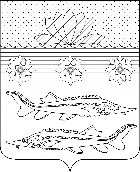 АДМИНИСТРАЦИЯ ГРИВЕНСКОГО СЕЛЬСКОГО ПОСЕЛЕНИЯ КАЛИНИНСКОГО РАЙОНААДМИНИСТРАЦИЯ ГРИВЕНСКОГО СЕЛЬСКОГО ПОСЕЛЕНИЯ КАЛИНИНСКОГО РАЙОНААДМИНИСТРАЦИЯ ГРИВЕНСКОГО СЕЛЬСКОГО ПОСЕЛЕНИЯ КАЛИНИНСКОГО РАЙОНААДМИНИСТРАЦИЯ ГРИВЕНСКОГО СЕЛЬСКОГО ПОСЕЛЕНИЯ КАЛИНИНСКОГО РАЙОНААДМИНИСТРАЦИЯ ГРИВЕНСКОГО СЕЛЬСКОГО ПОСЕЛЕНИЯ КАЛИНИНСКОГО РАЙОНААДМИНИСТРАЦИЯ ГРИВЕНСКОГО СЕЛЬСКОГО ПОСЕЛЕНИЯ КАЛИНИНСКОГО РАЙОНААДМИНИСТРАЦИЯ ГРИВЕНСКОГО СЕЛЬСКОГО ПОСЕЛЕНИЯ КАЛИНИНСКОГО РАЙОНАРАСПОРЯЖЕНИЕРАСПОРЯЖЕНИЕРАСПОРЯЖЕНИЕРАСПОРЯЖЕНИЕРАСПОРЯЖЕНИЕРАСПОРЯЖЕНИЕРАСПОРЯЖЕНИЕот18.08.2021№    50-рстаница  Гривенскаястаница  Гривенскаястаница  Гривенскаястаница  Гривенскаястаница  Гривенскаястаница  Гривенскаястаница  Гривенская